Butterflies live a life of development and growth. Starting as a caterpillar, they develop and emerge into a beautiful butterfly that can fly to the end of their dreams. This transfers them into a self-directing creature, enabling them to travel anywhere and see anything. I believe that literacy is similar to a butterfly’s life. My dream and belief of literacy in my classroom is to inspire and guide my students into becoming beautiful butterflies.  Through the means of the 6 strands of Language Arts: Listening, Reading, Writing, Speaking, Representing and Viewing, my students will develop into flying butterflies. My students will read to discover and construct meaning, they will view through a critical eye, they will write to communicate self-expression, they will listen to achieve effective communication, they will speak to develop problem solving qualities, and they will represent their own thoughts and beliefs. Student’s growth in literacy will help them in the world beyond school. As language is the basis of all communication, it is essential that students develop a thoughtful and meaningful passion for literacy. 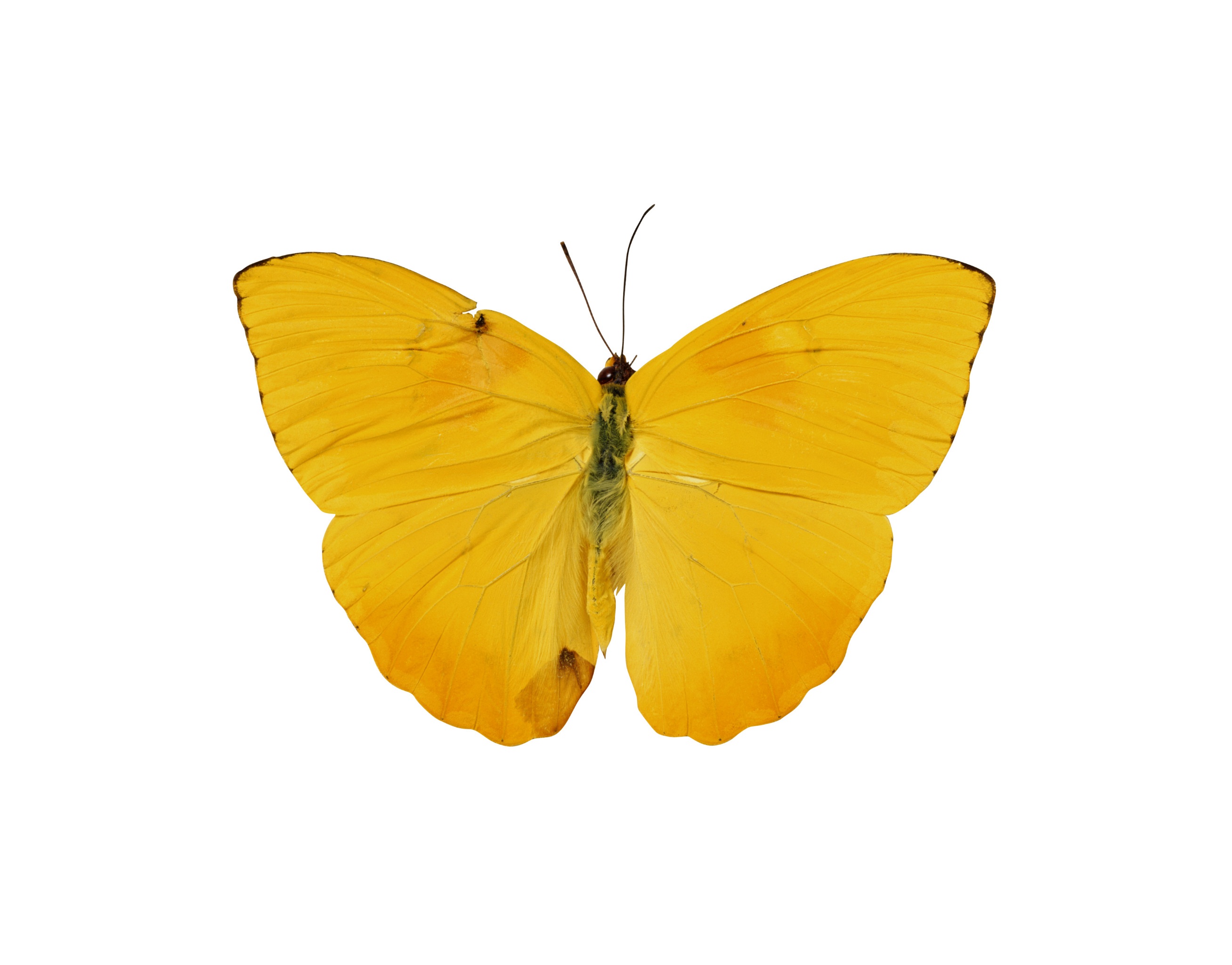 My promise is to nurture my caterpillars into effective communicators so they can spread their wings and fly to wherever their dreams take them.